Recommendation Form 1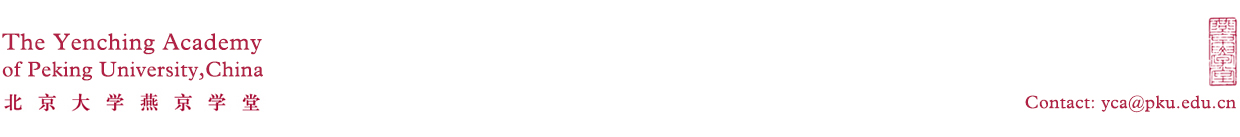 The recommendations should be provided by professors or academic advisors from the applicant's home university, or others who are able to comment on the applicant's educational performance and future potential. The recommendation letter should be sent to yca-admission@pku.edu.cn from the recommender's email address. Please use the applicant’s full name as this document name.Background of the RecommenderNameNameBackground of the RecommenderOrganizationOrganizationBackground of the RecommenderJob PositionJob PositionBackground of the RecommenderPhone NumberPhone NumberBackground of the RecommenderEmailEmailBackground of the RecommenderRelationship with the applicantRelationship with the applicantRecommendation Details (Please choose one option for each category)Recommendation Details (Please choose one option for each category)Recommendation Details (Please choose one option for each category)Recommendation Details (Please choose one option for each category)Recommendation Details (Please choose one option for each category)Among the undergraduate students at a similar stage of study whom you have known in recent years, how would you rate the applicant?(Please√in front of your choice)Among the undergraduate students at a similar stage of study whom you have known in recent years, how would you rate the applicant?(Please√in front of your choice)Among the undergraduate students at a similar stage of study whom you have known in recent years, how would you rate the applicant?(Please√in front of your choice)Among the undergraduate students at a similar stage of study whom you have known in recent years, how would you rate the applicant?(Please√in front of your choice)○Excellent  ○Good  ○Average○Poor  ○Unable to ObserveAcademic AbilityAcademic Ability○Excellent  ○Good  ○Average  ○Poor  ○Unable to Observe○Excellent  ○Good  ○Average  ○Poor  ○Unable to Observe○Excellent  ○Good  ○Average  ○Poor  ○Unable to ObserveLearning AbilityLearning Ability○Excellent  ○Good  ○Average  ○Poor  ○Unable to Observe○Excellent  ○Good  ○Average  ○Poor  ○Unable to Observe○Excellent  ○Good  ○Average  ○Poor  ○Unable to ObserveMotivation for Graduate StudyMotivation for Graduate Study○Excellent  ○Good  ○Average  ○Poor  ○Unable to Observe○Excellent  ○Good  ○Average  ○Poor  ○Unable to Observe○Excellent  ○Good  ○Average  ○Poor  ○Unable to ObserveMaturity/Ability to Work (Study) with OthersMaturity/Ability to Work (Study) with Others○Excellent  ○Good  ○Average  ○Poor  ○Unable to Observe○Excellent  ○Good  ○Average  ○Poor  ○Unable to Observe○Excellent  ○Good  ○Average  ○Poor  ○Unable to ObserveLeadershipLeadership○Excellent  ○Good  ○Average  ○Poor  ○Unable to Observe○Excellent  ○Good  ○Average  ○Poor  ○Unable to Observe○Excellent  ○Good  ○Average  ○Poor  ○Unable to ObserveHow long have you known the applicant and in what capacity?How long have you known the applicant and in what capacity?How long have you known the applicant and in what capacity?How long have you known the applicant and in what capacity?How long have you known the applicant and in what capacity?Please briefly comment on the Applicant’s strengths and ability to complete a graduate program.  
Please also add any statement concerning his or her potential for becoming a responsible and successful Leader in a separate letter. (300-500 Words)Please briefly comment on the Applicant’s strengths and ability to complete a graduate program.  
Please also add any statement concerning his or her potential for becoming a responsible and successful Leader in a separate letter. (300-500 Words)Please briefly comment on the Applicant’s strengths and ability to complete a graduate program.  
Please also add any statement concerning his or her potential for becoming a responsible and successful Leader in a separate letter. (300-500 Words)Please briefly comment on the Applicant’s strengths and ability to complete a graduate program.  
Please also add any statement concerning his or her potential for becoming a responsible and successful Leader in a separate letter. (300-500 Words)Please briefly comment on the Applicant’s strengths and ability to complete a graduate program.  
Please also add any statement concerning his or her potential for becoming a responsible and successful Leader in a separate letter. (300-500 Words)Signature (Please type in the recommender’s full name)Signature (Please type in the recommender’s full name)Signature (Please type in the recommender’s full name)Signature (Please type in the recommender’s full name)Signature (Please type in the recommender’s full name)DateDateDateDateDate